OKRESNÍ FOTBALOVÝ SVAZ ÚSTÍ NAD ORLICÍNominace U-10 na Zimní turnaj okresních výběrů PKFSMezikrajský halový přebor 2020Sobota 22. 2. 2020Místo konaní: Sportovní hala Dašická PardubiceProgram srazu:10:30 sraz ve sportovní hale v Pardubicích11:30 zahájení turnaje U-1014:45 ukončení turnajeSebou:			sálovou obuv, chrániče, ponožky, pití, věci na sprchování, kartičku pojištěnceDoprava:		individuální – sraz hráčů v místě konání turnajeStrava:		pro hráče zajištěn oběd hrazený OFSSeznam nominovaných hráčů:Choceň	Mrázek Milan, Valach Kamil, Valach LukášČeská Třebová	Hanik AlexLetohrad	Adamec Michal, Lucynskyy Artem, Gregor AlexLibchavy	Žďárský David, Karbulková MarkétaProsíme o přádání této pozvánky nominovaným hráčům z Vašeho klubu.Omluvy pouze v nutných případech.Neomluvená neúčast hráče na srazu se trestá dle RS OFS pořádkovou pokutou 1 000KčTrenéři výběru: Nedvěd Pavel, Pavel PetrVedoucí výběru: Nedvědová JanaZa reprezentaci našeho OFS a podporu mládežnické kopané předem děkujeme. S pozdravemMgr.Michal Blaskhe v.r.					Oldřich Skalický v.r. předseda OFS Ústí n.Orlicí						předseda TKM OFS Ustí n.Orlicí								tel.: 604 116 840Mgr.Miroslav Štichauer v. r.				trenér RFA FAČR Pardubice						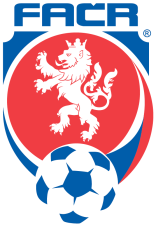 Okresní fotbalový svaz Ústí nad Orlicí562 01 Ústí nad Orlicí, Zborovská 213,tel: 604 116 840e-mail: ofsusti@centrum.cz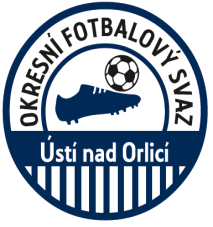 